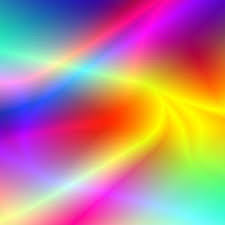                                                                                       Организация разработчик:МБДОУ « Детский сад № 15 « Родничок»665474, п. Мишелёвка, ул. Тимирязева, 40Усольский район, Иркутская областьТелефон: 8(39543)27-332Воспитатель старшей группы№1Новосёлова Ирина Вячеславовна.П.Мишелёвка 2015 год                ПАСПОРТ ПРОЕКТА                              Содержание проекта: 1 этап: Подготовительный (инициативная группа, разработка проекта)2 этап: Основной организационно – практический  (реализация проекта)3этап: Заключительный (презентация, фото выставка)                     Перспективный план реализации проекта:1 этап: Подготовительный: 1) детальное обследование территории и выделение наиболее интересных объектов и проблем;2) подрезание кустарников и разбивка цветочных клумб;3)  ремонт крыши теневых навесов и оформление участков в соответствии с задачами проекта и требованиями охраны жизни и здоровья детей;4) пополнение игрового оборудования на детских площадках;5) привлечение родителей, общественности к благоустройству территории.2 этап : Основной организационно - практический:Работа с родителями:1)  заготовка материала для поделок, построек2)   обновление и пополнение оборудования для детей (лавочки, навесы над песочницами, бревна для ходьбы и т. д.); 3) изготовление поделок из бросового материала4) совместная покраска участкаРабота с детьми:Подготовка почвы к посадке семян растений2) Посадка семян цветов на клумбы, уход за рассадой (полив, прополка)3) Выращивание в группах совместно с детьми рассады цветов  4) Подготовка почвы в цветниках, высадка рассады на постоянное место прорастания и дальнейший уход за растениями.5) Загадывание загадок6) Беседы: «Цветы в легендах, стихах, загадках, песнях», «Профессии людей, занятых в цветоводстве», « Что необходимо цветам для жизни?»7) Рассматривание иллюстраций, открыток с изображением цветов.8) Дидактическая игра «Цветочный магазин» (закреплять умение различать цвета, называть их быстро, находить нужный цветок среди других; научить детей группировать растения по цвету, составлять красивые букеты). Дидактическая игра «Сложи цветок» (уточнение знаний о строении цветка – стебель, листья цветок).Дидактическая игра «Найди растение по описанию» (уточнение знаний о строении цветка, закрепление названий) 3 этап: Заключительный:1) Проведение на участке детского сада сюжетно – ролевые игры, драматизаций.2)Сбор семян с растений для последующей посадке.3))Обеспечение сохранности территории4))Подведение итогов работы над проектом5))Оформление фото выставке, презентация « О чем мы мечтали»                                                                                      Приложение 1                 Занятие: Тема: «Бархатцы — садовые цветы». «Познавательное развитие», «Социально – коммуникативное развитие»,  «Художественно- эстетическое развитие»,«Трудовая деятельность», Программные задачи:1. Закрепить умение видеть особенности растений, отраженные в народных названиях;2. Учить передавать это в рисунках;3. Закреплять умение составлять короткий описательный рассказ о цветке;4. Воспитывать эстетические чувства;5. Воспитывать в детях уважение к труду человека, бережное отношение к природе.Оборудование и наглядный материал: Разные сорта бархатцев; акварель, восковые мелки или кусочки парафина, цветные карандаши, бумага и стаканы с водой для цветов, кусочек бархатного материала.Ход занятия:Воспитатель: Сегодня я решила сделать вам подарок из своего сада. Я принесла букет цветов, чтобы украсить им нашу группу. Кто знает, как называются эти яркие, разноцветные садовые цветы?Дети: БархатцыВоспитатель: Что привлекает вас в этом букете? (Ответы детей)Воспитатель: Почему это растение называют бархатцы, бархотки? Приглядитесь повнимательней, потрогайте их лепестки, осторожно погладьте.Воспитатель ставит перед каждым ребенком по цветку (в стакан с водой). Дети обследуют лепестки. Нюхают.Дети: У бархатцев лепестки нежные, похожие на бархат.Воспитатель предлагает потрогать кусочек бархатной ткани, сравнивая на ощупь и на вид ткань и лепестки.- Имеют ли запах эти растения?Дети: У них резкий запах.Воспитатель: Какие листья у бархатцев?Дети: Темно-зеленые, резные, красивые.Воспитатель: Рассмотрите внимательно цветы, обратите внимание на окраску лепестков, форму, величину цветков. Опишите их. (Дети составляют рассказы.)У лепестков яркая окраска. Бархатцы не закрываются в пасмурную погоду, поэтому и в пасмурный день клумба выглядит очень ярко. В Германии за это назвали бархатцы солнечным цветком, а на Украине — чернобровиками. Почему?Дети: У цветка на лепестках есть черные пятна.Воспитатель: А еще их называют цыганочками. Почему?Дети: У цыганок яркие платья. Бархатцы тоже яркие.Воспитатель: Рассмотрите внимательно цветки и нарисуйте. Постарайтесь отразить их бархатистость. Какие материалы вам потребуются? Чем вы будете рисовать гладкие листья?Дети: Акварелью, карандашами.Воспитатель: А как вы отразите бархатистость лепестков? (Ответы детей)- Сначала можно нарисовать цветки акварелью, карандашами, а потом покрыть их парафином.Воспитатель предлагает детям нарисовать клумбы из бархоток: одним — из солнечных цветков, другим — из чернобровиков, третьим — из цыганочек.                                                                                                   Приложение 2                    Беседа «Что необходимо цветам для жизни».« Социально – коммуникативное развитие», «  Познавательное развитие (исследовательская деятельность)», « Речевое развитие (восприятие художественной литературы)».Цель: дать элементарные представления об условиях жизни растений.Задачи:1. Закреплять знания детей о садовых цветах и растениях луга, о том, как человек заботится о цветах;2. Закреплять умение отвечать на вопросы по содержанию художественного произведения, высказывать свою точку зрения;3. Воспитывать доброжелательное отношение со сверстниками во время игры.Ход занятия1. Введение игрового момента- Ребята, я хочу с вами поиграть.2. Дидактическая игра. Лото «Что где растет»Играющие делятся на три команды. Маленькие карточки с изображением растений и цветов лежат в коробке. У воспитателя на столе три большие карты, на которых нарисованы луг, сад и огород, соответственно для первой, второй и третьей команды. По сигналу воспитателя игроки выбегают к столу находят картинку, соответствующую рисунку на большой карте, называют растение и закрывают пустые клетки на карте. Выигрывает та команда, чьи игроки быстро закрыли все пустые клетки и правильно назвали растение.- Что отличает садовые цветы от луговых растений?- Кто ухаживает за луговыми растениями?-А кто ухаживает за растениями сада и огорода?- Расскажите, как заботится о садовых цветах человек? (Ответы детей)3. Условия для роста и развития растений и цветов.- Послушайте сказку «Кто что любит». Перевод с французского Г. Остера.- Цветы, - сказал дядя Цезарь, - любят, когда их поливают.- А я нет, - подумал Пиф, поливая цветы под дождем. – Был бы я цветком – непременно завел бы себе маленький непромокаемый зонтик.Воспитатель показывает иллюстрацию к произведению.- Прав ли Пиф?- Правильно ли он понял дядю Цезаря?- Когда необходимо поливать цветы?С одной стороны растения требуют постоянного полива, а с другой – избыток влаги вреден для них. Во время дождя нет необходимости поливать растения. А если во время не полить растение что будет?- Зачем растению нужна вода?- Какие еще условия необходимы растению, чтобы расти и развиваться? (свет, тепло, почва)                                                                                Приложение 3ЗагадкиСама похожа на звезду -
Названье так и переводится.
Я ближе к осени цвету,
Чтобы попасть в букеты к школьницам.
(Астра)Красивые цветочки 
Расцвели в саду, 
Запестрели красками, 
А осень на носу.
 (Астра)Он стоит на ножке длинной,Точно в пачке балерина.Как букет, цветок один –Тёмно-красный...(Георгин.)  Он на стражника похожий,Словно клумбу встал стеречь.Яркий цвет, лист заострённый,По латыни значит «меч».(Гладиолус.)Мои цветы — оранжевое пламя, 
А листья — как зеленые медали. 
В названии — восточная страна. 
Ну что, ребята, вы меня узнали? (Настурция)Я открываю рот, как лев, 
И называюсь...
(Львиный зев)Каждый, думаю, узнает, 
Если в поле побывает, 
Этот синенький цветок, 
Всем известный ... 
 (Василёк)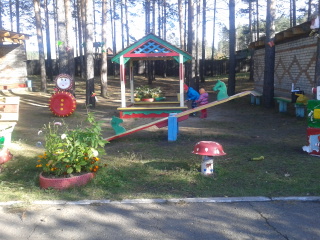 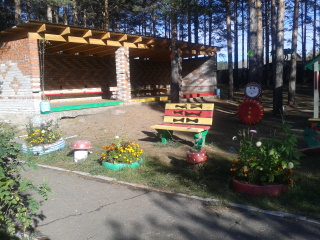 Название проектаПрактико-ориентированный проект по благоустройству участка« Территория детского сада – мечты и реальность»Разработчик, руководитель  проектаВоспитатель Старшей группы №1 Новосёлова Ирина ВячеславовнаРайон, город представляющий проектП. Мишелёвка, Усольский район, Иркутской областиОснование для разработки проектаОтсутствие благоприятных условий для пребывания детей на прогулке на участке детского сада; отсутствие развивающей среды на участке, позволяющей более интересно и познавательно организовать свободную деятельность детей на природе.Телефон8(39543)27-332Вид, тип проектаПрактико-ориентированный,Творческий. долгосрочныйЦели проектаСоздать условия для благоустройства детского сада, озеленение, эстетическое оформление. Сформировать представление о необходимости бережного и созидательного отношения к окружающей природной среде с помощью различных видов деятельности (познавательной, художественно – эстетической, трудовой, коммуникативной).Задачи проектаЗнакомить с приемами создания ландшафтных композиций, с принципами отбора растений для цветников.Оформить регулярную клумбу на территории детского учреждения и  групповой участок для прогулки.Улучшить эстетическое оформление группового участка и территории ДОУВоспитывать бережное отношение к природе и к окружающему миру.На кого рассчитан проектДети старшего дошкольного возраста ( 5-7 лет),Родители, педагоги ДОУМесто проведенияП.Мишелевка, Усольский район,МБДОУ «Детский сад №15 « Родничок»Количество участников проектаДети старшей, подготовительной группы ( всего 22 ребёнка)Возраст детейДошкольники 5-7 летФормы организации проекта:Дидактические игры; аппликации, рисование. Трудовая деятельность детей, родителейЭкологические  викторины.Ресурсное обеспечение проекта.Уголок природы в группе, цветник на участке детского сада.Материально – техническое (компьютер, фотоаппарат,  горшочки, баночки, садово-огородный инвентарь, рассадники)Наглядный материал: цветы живые, на иллюстрациях, сделанные из разных материалов;
настольно-печатные игры;
 дидактические игры по экологии;
 библиотечка юного цветовода, энциклопедии «  Растения нашего края»  « Азбука в растениях»Оснащение природным и бросовым материалом.Проблема Отсутствие благоприятных условий для пребывания детей на прогулке на участке детского сада; отсутствие развивающей среды на участке, позволяющей более интересно и познавательно организовать свободную деятельность детей на природе.Ожидаемые результатыСоздание условий для отдыха, занятий спортом, игры и экспериментирования детей;Создание условий для охраны и укрепления здоровья детей; Пополнение зон озеленения и цветения: Эстетическое оформление детской площадки;Привлечение родителей, общественности к благоустройству территории;Повышение уровня экологической культуры педагогов, воспитанников и родителей.Сроки реализацииС апрель 2015 – сентябрь 2016 учебные года